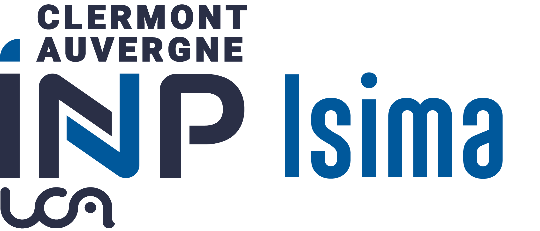 Formulaire d'organisation d'une conférenceAnnée universitaire 2021–2022L’ISIMA est très attaché au développement des rencontres et des échanges entre les professionnels et ses étudiants.Donnant l'occasion aux étudiants de mieux connaître le monde professionnel et les métiers auxquels préparent leurs formations, ces rencontres permettent aussi aux entreprises de faire découvrir leurs métiers et leurs compétences.En raison de la pandémie de Covid-19 et des fluctuations possibles d’organisation des formations tout au long de l’année, nous privilégierons les propositions permettant de basculer rapidement sur une organisation à distance, par visio-conférence.Planning : 		- Jeudi de 13h30 à 15h30 maximumCréneaux possibles -  étudiants disponibles : Ingénieurs 1ère année uniquement  17/03/2022	 24/03/2022	 31/03/2022	 07/04/2022	 14/04/2022 05/05/2022	 12/05/2022	 19/05/2022	 02/06/2022	 09/06/2022Thématiques proposées :Possibilité d’intervenir en visioconférence  : 	 oui	 nonPrésentation de l’entreprise (10 minutes max.)Conférence métier - précisez : Conférence thématique - précisez : Intervenant(s) : (nom prénom, fonction, tél, mail) (si possible anciens étudiants de l’ISIMA)A retourner au Service Relations Entreprises Pascale GRANET     04 73 40 51 59     entreprise@isima.frEntreprise :Adresse complète :Contact :(nom prénom, fonction, tél, mail)